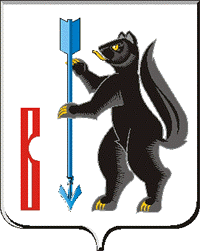 АДМИНИСТРАЦИЯ ГОРОДСКОГО ОКРУГА ВЕРХОТУРСКИЙП О С Т А Н О В Л Е Н И Еот 19.02.2018 № 90г. Верхотурье  Об участии во Всероссийском конкурсе лучших проектов создания комфортной городской среды в малых городах и исторических поселенияхВ соответствии с Федеральным законом от 06 октября 2003 года  № 131-ФЗ «Об общих принципах организации местного самоуправления  в  Российской Федерации», муниципальной программы городского округа Верхотурский «Формирование современной городской среды    на территории городского округа Верхотурский на 2018-2022 годы», утвержденной постановлением Администрации городского округа Верхотурский от 17.10.2017г. № 799,  руководствуясь Уставом городского округа Верхотурский,ПОСТАНОВЛЯЮ:        1.Утвердить Дорожную карту по подготовке участия во Всероссийском конкурсе лучших проектов создания комфортной городской среды в малых городах и исторических поселениях (прилагается).	2.Назначить в период с 20 февраля 2018 года по 1 марта 2018 года начало сбора предложений по выбору общественной территории, на которой будет реализовываться проект создания комфортной среды.	3. Определить место сбора предложений-Администрация городского округа Верхотурский (г.Верхотурье, ул.Советская 4)  с понедельника по пятницу с 9.00-12.00 и с 13.00 до 16.00 часов.4.Опубликовать  настоящее постановление в информационном бюллетене «Верхотурская неделя» и разместить на официальном сайте городского округа Верхотурский.5. Контроль  исполнения настоящего постановления оставляю за собой.Главагородского округа Верхотурский                                                        А.Г.Лиханов	Утверждена                                                                         Постановлением Администрации                                                                     городского округа  Верхотурский                                                                                от 19.02.2018 г. N 90                                                             «Об участии во Всероссийском конкурсе лучших проектов создания комфортной городской среды в малых городах и исторических поселениях»Дорожная карта по подготовке участия во Всероссийском конкурсе лучших проектов создания комфортной городской среды в малых городах и исторических поселениях№ п.п.Наименование мероприятийСрокОтветственный исполнитель1Сбор предложений С 20.02.2018-1.02.2018 г.И.о.первого заместителя главы городского округа Верхотурский Л.Ю.Литовских2Проведение общественной комиссии по подведению итогов приема предложений по выбору общественной территории2 марта 2018 годаИ.о.первого заместителя главы городского округа Верхотурский Л.Ю.Литовских3Сбор предложений по перечню мероприятий, включаемых в комплексный проект благоустройства общественной территории5 марта 2018 года-14 марта 2018 годаИ.о.первого заместителя главы городского округа Верхотурский Л.Ю.Литовских4Проведение общественной комиссии по подведению итогов приема предложений в включению мероприятий в комплексный проект благоустройства.15 марта 2018 годаИ.о.первого заместителя главы городского округа Верхотурский Л.Ю.Литовских5Подготовка конкурсной заявки и ее направление в Министерство энергетики и  ЖКХ Свердловской области1 апреля 2018 годаИ.о. первого заместителя главы городского округа Верхотурский Л.Ю.Литовских